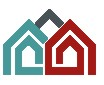 ZAPYTANIE OFERTOWEZakład Gospodarki Miejskiej ul. Zielona 12, 58-420 Lubawkatel. 75 74 11 322, fax 75 74 11 822e mail: kontakt@zgm.lubawka.euzaprasza do składania ofert na„Postawienie pieców kaflowych w lokalach mieszkalnych”1. Tryb udzielenia zamówienia:Zamówienie nie podlega procedurom określonym w ustawie z dnia 29 stycznia 2004 r. Prawo Zamówień Publicznych (t.j. Dz. U. 2018 r, poz. 1986) na podstawie art. 4 pkt 8 tej ustawy.2. Opis przedmiotu zamówienia:Przedmiotem zamówienia jest postawienie (budowa) pieców kaflowych (trzonów kuchennych oraz pieców kaflowych pokojowych) w lokalach mieszkalnych w roku 2019 r.Zakres prac obejmuje:rozbiórkę istniejącego pieca kaflowego lub trzonu kuchennego,postawienie pieca kaflowego o kubaturze 0,74 m3 lub trzonu kuchennego 0,82 m3,przetarcie i naprawa tynków na ścianach za lokalizacją pieca,montaż rury zapiecowej,montaż blachy przedpiecowej,wywóz gruzu z rozebranego pieca kaflowego lub trzonu kuchennego,Składając ofertę należy podać ryczałtową cenę netto i brutto za postawienie jednego pieca kaflowego lub trzonu kuchennego.Zamawiający określi w późniejszym terminie piece przewidziane do przebudowy i  podpisze z Wykonawcą odrębną umowę na postawienie każdego wskazanego pieca.Wykonawca zobowiązany będzie udzielić Zamawiającemu 36-miesięcznej gwarancji na wykonane roboty.Obowiązującym wynagrodzeniem będzie wynagrodzenie ryczałtowe na podstawie przedstawionej oferty.3. Termin i miejsce wykonania zamówienia:Termin wykonania zamówienia: 6 tygodni od podpisania umowyMiejsce wykonania zamówienia: Miasto i Gmina Lubawka, województwo dolnośląskie. 4. Opis kryteriów, którymi Zamawiający będzie się kierował przy wyborze ofert, wraz z podaniem znaczenia tych kryteriów i sposobu oceny ofert:Przy ocenie i wyborze najkorzystniejszej oferty Zamawiający weźmie pod uwagę jedynie cenę brutto, której waga wynosi 100 %.Każdej ofercie zostanie przyznana ilość punktów obliczona następująco:Jeżeli w postępowaniu nie będzie można dokonać wyboru oferty najkorzystniejszej ze względu na to, że zostały złożone oferty o takiej samej cenie, Zamawiający wezwie Wykonawców, którzy złożyli te oferty, do złożenia w terminie określonym przez Zamawiającego ofert dodatkowych. Wykonawcy, składając oferty dodatkowe, nie mogą zaoferować cen wyższych niż zaoferowane w złożonych ofertach.Zamawiający dokona oceny złożonych ofert zgodnie z przyjętym kryterium.W toku dokonywania oceny złożonych ofert Zamawiający może żądać udzielenia przez Wykonawców dotyczących wyjaśnień treści złożonych przez nich ofert.Zamawiający może żądać, w wyznaczonym przez siebie terminie, uzupełnienia lub złożenia wyjaśnień dotyczących dokumentów potwierdzających spełnienie warunków.Zamawiający zastrzega sobie prawo do podjęcia negocjacji w szczególności z Wykonawcą, którego oferta jest najkorzystniejsza.Zamawiający zastrzega sobie prawo do podjęcia negocjacji w przypadku, gdy cena oferowana brutto przekroczy kwotę, jaką Zamawiający zamierza przeznaczyć na sfinansowanie zamówienia.5. Opis warunków udziału w postępowaniu oraz dokumenty wymagane w ofercie:Warunki udziału w postępowaniu:Udzielenie zamówienia mogą się ubiegać Wykonawcy, którzy:Posiadają uprawnienia do wykonywania działalności lub czynności określonej przedmiotem niniejszego zamówienia,Posiadają wiedzę i doświadczenie,Dysponują odpowiednim potencjałem technicznym oraz osobami zdolnymi do wykonania zamówienia,Znajdują się w sytuacji ekonomicznej i finansowej zapewniającej wykonanie zamówienia,Wykonawca winien przedstawić następujące oświadczenia i dokumenty:wypełniony i podpisany formularz oferty – według wzoru stanowiącego Załącznik nr 1 do niniejszego zapytania ofertowego,oświadczenie Wykonawcy o spełnianiu warunków udziału w postępowaniu, według wzoru stanowiącego Załącznik nr 2 do niniejszego zapytania ofertowego,opłaconą polisę, a w przypadku jej braku inny dokument potwierdzający, że Wykonawca jest ubezpieczony od odpowiedzialności cywilnej w zakresie prowadzonej działalności gospodarczej.Złożone dokumenty mogą być przedstawione w formie oryginału lub kserokopii poświadczonej za zgodność z oryginałem przez Wykonawcę.Zamawiający wezwie Wykonawców, którzy w określonym terminie nie złożyli wymaganych oświadczeń lub dokumentów potwierdzających spełnianie warunków udziału w postępowaniu, lub którzy nie złożyli pełnomocnictw, albo którzy złożyli oświadczenia i dokumenty zawierające błędy lub którzy złożyli wadliwe pełnomocnictwa, do ich złożenia w wyznaczonym terminie, Złożone na wezwanie Zamawiającego oświadczenia i dokumenty powinny potwierdzać spełnianie przez Wykonawcę warunków udziału w postępowaniu, nie później niż w dniu, w którym upłynął termin składania ofert.6. Opis sposobu przygotowania oferty:Ofertę należy przygotować według załączonego druku – Załącznik nr 1.Do oferty należy dołączyć dokumenty wymienione w pkt. 5.Każdy Wykonawca może złożyć tylko jedna ofertę. Oferta musi być sporządzona w języku polskim, na maszynie do pisania, komputerze lub ręcznie długopisem. Oferty nieczytelne zostaną odrzucone.Oferta musi być podpisana przez osoby upoważnione do składania oświadczeń woli w imieniu Wykonawcy. Upoważnienie do podpisania oferty musi być dołączone do oferty, o ile nie wynika ono z innych dokumentów załączonych przez Wykonawcę.Zaleca się, aby wszystkie strony oferty były ponumerowane. Ponadto, wszelkie miejsca, w których Wykonawca naniósł zmiany, muszą być przez niego parafowane.7. Miejsce, sposób i termin składania ofert:Oferty, należy składać osobiście w siedzibie Zamawiającego tj. Zakład Gospodarki Miejskiej w Lubawce, ul. Zielona 12, pokój nr 5 (I piętro, sekretariat) lub przesłać za pośrednictwem kuriera lub poczty (decyduje data i godzina dotarcia przesyłki do Sekretariatu Zamawiającego a nie data nadania przesyłki). Koperta powinna być zaadresowana do Zamawiającego na adres: Zakład Gospodarki Miejskiej w Lubawce ul. Zielona 12, i oznaczona: „Postawienie pieców kaflowych w lokalach mieszkalnych”.Oferty należy składać pisemnie.Termin składania ofert upływa dnia: 03.06.2019 r. do godziny 12:00.Złożone oferty zostaną otwarte w dniu: 03.06.2019 r. o godzinie 13:15 w siedzibie Zamawiającego – świetlica (parter). Otwarcie ofert będzie jawne. Wykonawcy mogą być obecni podczas otwarcia ofert.  Oferty złożone po terminie będą zwrócone Wykonawcy bez otwierania. Uprawniony do kontaktów z Wykonawcami: w sprawie przedmiotu zamówienia: Adela Sarzyńska, Bogumiła Borkowska, 
tel. 75 74 11 322 wew. 27, pokój nr 1 (parter), siedziba Zakładu Gospodarki Miejskiej w Lubawce, ul. Zielona 12, e-mail: adela.sarzynska@zgm.lubawka.eu8. Postanowienia końcoweWykonawca powinien dysponować odpowiednimi środkami (sprzętem) do prawidłowego wykonania przedmiotu zamówienia.Zamawiający zastrzega sobie prawo do zamknięcia postępowania – nierozstrzygnięcia, bez podania przyczyn. Wykonawca będzie związany złożoną ofertą przez okres 30 dni. Bieg terminu związania ofertą rozpoczyna się wraz z upływem terminu składania ofert.Załączniki:wzór oferty,wzór oświadczenia o spełnianiu warunków udziału w postępowaniu,wzór umowy,Lubawka, dnia 17.05.2019 rSporządził:Sporządził:Maciej Kosalinsp. ds. budowlanych tel. 75 74 11 322e-mail: maciej.kosal@zgm.lubawka.euZAŁĄCZNIK NR 1 ……………………………………..(pieczęć Wykonawcy)O F E R T A							Zakład Gospodarki Miejskiej							ul. Zielona nr 12, LubawkaOdpowiadając na zapytanie ofertowe na „Postawienie pieców kaflowych w lokalach mieszkalnych”, niniejszym składamy swoją ofertę:Dane Wykonawcy/Nazwa Wykonawcy ……………………………………………………………………………………………………………………………………………………………………………………………………………………………………………………………………………………………………………………Adres Wykonawcy  ulica i nr nieruchomości: ………………………………………………………………………………………………kod i miejscowość: ………………………………………………………………………………………………województwo: ………………………………………nr tel.: ………………………………………, nr fax: ………………………………………NIP: ………………………………………  REGON: ………………………………………email: ………………………………………osoba do kontaktu: …………………………………………………………, tel. ………………………………………nr konta bankowego: ………………………………………………………………………………………………Oferujemy wykonanie zamówienia za cenę:Kwota netto: ……………………………………… zł., słownie ………………………………………………………………………Podatek VAT (.……%): ……………………………………… zł., słownie ………………………………………………………Kwota brutto: ……………………………………… zł., słownie ………………………………………………………………………Jednocześnie oświadczam/my, że w cenie oferty zostały uwzględnione wszystkie koszty wykonania zamówienia.Termin realizacji przedmiotu zamówienia: 6 tygodni od podpisania umowy.Termin płatności: 30-dni od momentu przedłożenia faktury i protokołu odbioru robót.Oświadczam/y, że załączony do zapytania ofertowego wzór umowy został przez nas zaakceptowany i zobowiązujemy się w przypadku wyboru naszej oferty do zawarcia umowy na wymienionych warunkach oraz w miejscu i terminie wyznaczonym przez Zamawiającego *). Oświadczam/y, że jesteśmy związani niniejszą ofertą przez okres 30 dni od upływu terminu składania ofert *).Wykonawca zastrzega, że wymienione niżej dokumenty, składające się na ofertę nie mogą być udostępnione innym uczestnikom postępowania. …………………………………………………………………………………………………………………………………………………………………………………………………………………………………………………………………………………………………………Inne informacje dotyczące zamówienia:…………………………………………………………………………………………………………………………………………………………………………………………………………………………………………………………………………………………………………* zaznacz właściweIntegralną częścią oferty są:Oświadczenie o spełnianiu warunków udziału w postępowaniu 			– str. ………Polisa 											– str. ………Inne:……………………………………………………………………………………………………………………………………………………………………………………………………………………………………………………	– str. ………Ofertę składamy na  ……………… kolejno ponumerowanych stronach.………………………………………, dnia ………………………        ………………………………………………………………(pieczęć i podpis osoby uprawnionej do reprezentacji wykonawcy lub pełnomocnika)ZAŁĄCZNIK NR 2 ………………………….……………    (pieczęć Wykonawcy)OŚWIADCZENIE WYKONAWCYo spełnianiu warunków udziału w postępowaniuna „Postawienie pieców kaflowych w lokalach mieszkalnych”,Nazwa Wykonawcy: ………………………………………………………………………………………………………………………………………………………………………………………………Siedziba Wykonawcy:………………………………………………………………………………………………………………………………………………………………………………………………Oświadczam,  że Wykonawca, którego reprezentuję:Posiada uprawnienia do wykonywania działalności lub czynności określonej przedmiotem  zamówienia, jeżeli przepisy prawa nakładają obowiązek posiadania takich uprawnień,Posiada wiedzę i doświadczenie,Dysponuje odpowiednim potencjałem technicznym oraz osobami zdolnymi do wykonania zamówienia,Znajduje się w sytuacji ekonomicznej i finansowej zapewniającej wykonanie zamówienia,………………………………………, dnia ………………………        ………………………………………………………………(pieczęć i podpis osoby uprawnionej do reprezentacji wykonawcy lub pełnomocnika)ZAŁĄCZNIK NR 3U M O W A    - / A / 2019zawarta w dniu ……………… w Lubawce, pomiędzy: Gminą Lubawka, 58-420 Lubawka, ul. Plac Wolności 1, NIP: 614-10-01-909. Jako podmiot reprezentujący Gminę występuje: Zakład Gospodarki Miejskiej w Lubawce, 58-420 Lubawka ul. Zielona 12, reprezentowany przez: Ireneusza Kordzińskiego – Kierownika Zakładu, przy kontrasygnacie Głównego Księgowego Zakładu Danuty Rudzkiej, zwaną w dalszej treści umowy „ZAMAWIAJĄCYM”,a………………………………, prowadzącym działalność gospodarczą pod Firmą: ………………, zwanym dalej „WYKONAWCĄ”,z pominięciem procedur wynikających z Ustawy Prawo Zamówień Publicznych z dnia 29.01.2004 r (tekst jedn.: Dz. U. 2018, poz. 1986 ze zm.) na podstawie art. 4 pkt 8 tej ustawy została zawarta umowa o następującej treści: § 1Zamawiający zleca a Wykonawca przyjmuje do wykonywania roboty polegające na postawieniu pieca pokojowego kaflowego / trzonu kuchennego w lokalu mieszkalnym nr …… w budynku ………………………………, położonym w ……………………………… – zgodnie z ofertą stanowiącą Załącznik nr 1 do umowy.Określony w ust. 1 przedmiot umowy zostanie zrealizowany przez Wykonawcę zgodnie z zasadami wynikającymi z dokumentacji technicznej, przeprowadzonej wizji lokalnej, złożonej oferty, oraz z przewidywanymi kosztami warunkującymi wykonanie przedmiotu zamówienia zgodnie z zasadami współczesnej wiedzy technicznej i obowiązującymi przepisami. Obejmuje to także wszelkiego rodzaju odbiory. § 2Wykonawca zobowiązuje się do wykonywania prac będących przedmiotem umowy, zgodnie 
z obowiązującymi przepisami, normami technicznymi, standardami, zasadami sztuki budowlanej, z należytą starannością, etyką zawodową i przepisami przewidzianymi dla tego rodzaju robót oraz postanowieniami niniejszej umowy.Wykonawca zobowiązany jest do wykonania robót określonych w umowie zgodnie z przepisami BHP i przeciwpożarowymi oraz oznakowania miejsc niebezpiecznych.Wykonawca oświadcza, że zobowiązuje się wykonać przedmiot umowy przede wszystkim własnymi siłami.§ 3 Wykonawca zobowiązuje się wykonać przedmiot umowy o którym mowa w § 1 do dnia ……………………………….§ 4Za wykonanie przedmiotu umowy Zamawiający zapłaci Wykonawcy kwotę ……………………………… netto (słownie: ………………………………) powiększoną o należny podatek VAT, tj. ……………………………… brutto (słownie: ………………………………).W wynagrodzeniu o którym mowa w ust. 1 Wykonawca uwzględnia koszt odbioru, uporządkowania terenu, zabezpieczenia miejsca budowy.Wynagrodzenie o którym mowa w ust. 1 płatne będzie w terminie 30 dni od dnia doręczenia Zamawiającemu prawidłowo wystawionej faktury.Podstawą wystawienia faktury o której mowa w ust. 3 jest podpisany przez Zamawiającego protokół odbioru bez zastrzeżeń. Za wykonany przedmiot umowy Wykonawca zobowiązuje się wystawić fakturę według następujących zasad:Sprzedawca: ………………………………Nabywca: Gmina Lubawka – Zakład Gospodarki Miejskiej w Lubawce	     58-420 Lubawka, ul. Plac Wolności 1, NIP: 614-10-01-909Adres do korespondencji (odbiorca): Zakład Gospodarki Miejskiej w Lubawce, 58-420 Lubawka, ul. Zielona 12§ 51.	Strony postanawiają, że z czynności odbioru zostanie sporządzony protokół zawierający wszelkie ustalenia dokonane w toku odbioru. Usterki stwierdzone w tym protokole powinny zostać przez Wykonawcę usunięte w terminie 7 dni. 2.	O gotowości do odbioru Wykonawca zobowiązany jest powiadomić Zamawiającego. 3.	W razie stwierdzenia w toku czynności odbioru wad, Zamawiający może:a) żądać usunięcia wad, wyznaczając w tym celu Wykonawcy odpowiedni termin z zagrożeniem, że po bezskutecznym upływie wyznaczonego terminu nie przyjmie naprawy,b) jeżeli wady nie są istotne, lub jeżeli Wykonawca nie usunął wad w terminie wyznaczonym przez Zamawiającego, Zamawiający może żądać obniżenia wynagrodzenia w odpowiednim stosunku.c) jeżeli wady są istotne i nie dadzą się usunąć, albo gdy z okoliczności wynika, że Wykonawca nie zdoła ich usunąć w czasie wyznaczonym przez Zamawiającego, Zamawiający może umowę rozwiązać.§ 6Wykonawca udziela Zamawiającemu gwarancji na przedmiot umowy na okres 36 miesięcy. Wykonawca ponosi wobec Zleceniodawcy odpowiedzialność z tytułu rękojmi za wady fizyczne 
w terminie i na zasadach określonych w kodeksie cywilnym. Okres odpowiedzialności Wykonawcy wobec Zamawiającego z tytułu rękojmi za wady fizyczne oraz gwarancji rozpoczyna się z dniem dokonania odbioru przedmiotu umowy bez zastrzeżeń. W okresie odpowiedzialności Zamawiający zobowiązany jest niezwłocznie powiadomić Wykonawcę o stwierdzonych wadach, natomiast Wykonawca zobowiązany jest do ich usunięcia w terminie 10 dni roboczych od liczonych od dnia powiadomienia Wykonawcy o zaistnieniu wady. § 7Wykonawca zobowiązany jest do posiadania ubezpieczenia od odpowiedzialności cywilnej z tytułu prowadzonej działalności gospodarczej i jego utrzymania w czasie trwania umowy. § 8Strony postanawiają, że Zamawiający może odstąpić od umowy bez skutków finansowych obciążających Zamawiającego w następujących wypadkach: jeżeli zostanie ogłoszona upadłość Wykonawcy, jeżeli Zamawiający poweźmie informację, że Wykonawca nie reguluje swoich wymagalnych zobowiązań pieniężnych Wykonawca przerwał wykonywanie przedmiotu umowy przez okres 7 dni jeżeli Wykonawca nie wykonuje przedmiotu umowy zgodnie z umową i dokumentacją lub też nie należycie wykonuje swoje zobowiązania umowne.Odstąpienie od umowy powinno nastąpić w formie pisemnej z podaniem uzasadnienia.§ 9Strony zastrzegają sobie odpowiedzialność za niewykonanie lub nienależyte wykonanie zobowiązań wynikających z niniejszej umowy na następujących zasadach: Wykonawca zapłaci Zamawiającemu karę umowną: za odstąpienie od umowy z przyczyn zależnych od Wykonawcy w wysokości 25%  wynagrodzenia umownego. za każdy rozpoczęty dzień opóźnienia w oddaniu przedmiotu umowy w wysokości 3% wynagrodzenia umownego za każdy dzień opóźnienia. za każdy rozpoczęty dzień opóźnienia w usunięciu wad stwierdzonych przy odbiorze lub okresie gwarancji w wysokości 3% wynagrodzenia umownego za każdy dzień opóźnienia licząc od dnia następującego po dniu wyznaczonym do usunięcia wad. Zamawiający zapłaci Wykonawcy karę umowną za zwłokę w odbiorze przedmiotu umowy w wysokości 0,5% wynagrodzenia umownego za każdy dzień zwłoki w odbiorze. § 10Do kierowania pracami związanymi z wykonywaniem obowiązków wynikających z treści niniejszej Umowy Zamawiający wyznacza: Maciej KosalDo kierowania pracami związanymi z wykonywaniem obowiązków wynikających z treści niniejszej Umowy Wykonawca wyznacza: ………………………………§ 11Wszelkie zmiany umowy wymagają formy pisemnej pod rygorem nieważności. § 12Wykonawca oświadcza, że:  zatrudnia/nie zatrudnia pracowników* na podstawie umów cywilnoprawnych (zlecenia, o dzieło) zatrudnia/ nie zatrudnia pracowników* na podstawie umowy o pracę § 13W sprawach nieuregulowanych postanowieniami niniejszej umowy mają zastosowanie przepisy Kodeksu Cywilnego i prawa budowlanego.§ 14Ewentualne spory wynikłe w związku z realizacją postanowień niniejszej umowy rozpatrzy Sąd powszechny właściwy miejscowo dla siedziby Zamawiającego. § 15Umowa niniejsza zostaje zawarta w dwóch jednobrzmiących egzemplarzach po jednym dla każdej ze stron.§ 16Integralną częścią niniejszej umowy jest:Załącznik nr 1	- oferta cenowaZAKŁAD GOSPODARKI MIEJSKIEJ W LUBAWCE58-420 Lubawka, ul. Zielona 12 tel. 75 74 11 322e-mail: kontakt@zgm.lubawka.eu   www.zgm.lubawka.euKierownikZakładu Gospodarki Miejskiej w Lubawce/-/ Ireneusz Kordziński.....................................................WYKONAWCA.....................................................ZAMAWIAJĄCY